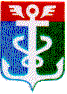 РОССИЙСКАЯ ФЕДЕРАЦИЯПРИМОРСКИЙ КРАЙ
ДУМА НАХОДКИНСКОГО ГОРОДСКОГО ОКРУГАРЕШЕНИЕ20.12.2023                                                                                                                     № 251 О принятии в первом чтении проекта решения Думы Находкинского городского округа «О внесении изменения в статью 9.1 решения Думы Находкинского городского округа от 27.12.2019 № 542-НПА «О Правилах благоустройства территории Находкинского городского округа» Дума Находкинского городского округаР Е Ш И Л А:Принять в первом чтении проект решения Думы Находкинского городского округа «О внесении изменения в статью 9.1 решения Думы Находкинского городского округа от 27.12.2019 № 542-НПА «О Правилах благоустройства территории Находкинского городского округа» (прилагается).Настоящее решение вступает в силу со дня его принятия.Председатель Думы 			                                                         А.В. КузнецовПриложение к решению Думы Находкинского городского округа  от 20.12.2023 № 251РОССИЙСКАЯ ФЕДЕРАЦИЯПРИМОРСКИЙ КРАЙ
ДУМА НАХОДКИНСКОГО ГОРОДСКОГО ОКРУГАРЕШЕНИЕ__.__.2024                                                                                                             ПРОЕКТО внесении изменения в статью 9.1 решения Думы Находкинского городского округа от 27.12.2019 № 542-НПА «О Правилах благоустройства территории Находкинского городского округа»1. Внести в статью 2 решения Думы Находкинского городского округа от 27.12.2019 № 542-НПА «О Правилах благоустройства территории Находкинского городского округа» (Ведомости Находки, 2019, 30 декабря; Находкинский рабочий 2023, 3 февраля, № 3; 2023, 1 ноября, № 75) изменение, изложив абзац четвертый в следующей редакции:«Перечень элементов благоустройства на территории зоны отдыха включает: твердые виды покрытия проезда и парковок, комбинированные - дорожек (плитка, утопленная в газон), озеленение, питьевые фонтанчики, скамьи, урны, контейнерные площадки с контейнерами для сбора ТКО, оборудование мест массового отдыха населения на водных объектах (навесы от солнца, лежаки, кабинки для переодевания), туалетные кабины.».2. Настоящее решение вступает в силу со дня его официального опубликования.Председатель ДумыНаходкинского городского округа                                                                А.В. КузнецовГлава Находкинского городского округа                                                                                         Т.В. Магинский